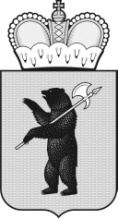 ТЕРРИТОРИАЛЬНАЯ ИЗБИРАТЕЛЬНАЯ КОМИССИЯГОРОДА УГЛИЧА И УГЛИЧСКОГО РАЙОНА РЕШЕНИЕ«13» июля 2023г.                                                                                                 №64/193О заверении списка кандидатов в депутаты Муниципального Совета Слободского сельского поселения Угличского муниципального района Ярославской области пятого созыва, выдвинутого избирательным объединением «Ярославское региональное отделение Политической партии ЛДПР – Либерально-демократической партии России» по многомандатному (десятимандатному) избирательному округу №1В соответствии с пунктом 11 статьи 46 Закона Ярославской области от 2 июня 2003 года № 27-з «О выборах в органы государственной власти Ярославской области и органы местного самоуправления муниципальных образований Ярославской области», территориальная избирательная комиссия города Углича и Угличского районаРЕШИЛА:Заверить список кандидатов в депутаты Муниципального Совета Слободского сельского поселения Угличского муниципального района Ярославской области пятого созыва по многомандатному (десятимандатному) избирательному округу №1 в количестве 1 (одного) человека, выдвинутый избирательным объединением «Ярославское региональное отделение Политической партии ЛДПР – Либерально-демократической партии России»:Лебедева Полина Владимировна.Направить настоящее решение в Ярославское региональное отделение Политической партии ЛДПР – Либерально-демократической партии России.Опубликовать настоящее решение на официальном сайте Администрации Слободского сельского поселения Угличского муниципального района Ярославской области и разместить на странице территориальной избирательной комиссии города Углича и Угличского района официального сайта Избирательной комиссии Ярославской области.Контроль за исполнением настоящего решения возложить на секретаря комиссии М.С. Ашмарину.Председателькомиссии				         ____________    		 А.Н. Гурин						           (подпись)                                      	    Секретарькомиссии				          ____________    	 	 М.С. Ашмарина                                                                                                                                                    (подпись)                                         